              MWAKICAN JOINT EXAMINATION 2016PHYSICS PAPER 232/2MARKING SCHEME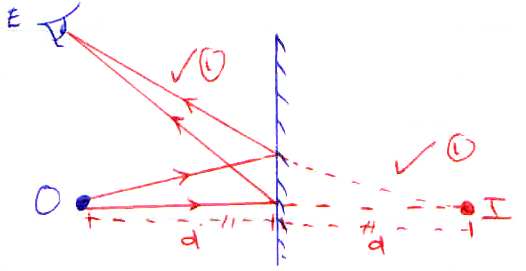 Reduces the size of the zinc plate. 1Cannot be formed on the screen.  1(i)  Requires less attention.(ii) They are light and easily portable.(iii) Large currents can be drawn from them(iv) They can be kept in a discharged condition for a very long time before the cells are ruined. Any 1 (1 mark)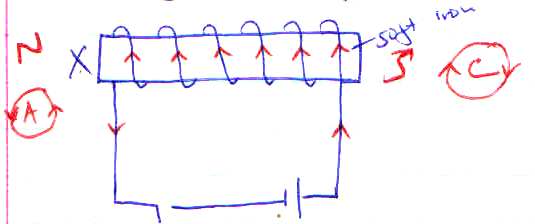 V = IR 11.5 = (10 + r) x 0.121.5 = 1.2 + 0.12r =  1= 2.5(i) Critical angle must be exceeded 1(ii) Light should be moving from a more denser to a less denser medium.P =  =  = 36W20F +  = 40F14. R =  = 30	R =  =  = 		50e = 	e = 1.08 x 10-315.(i) Scan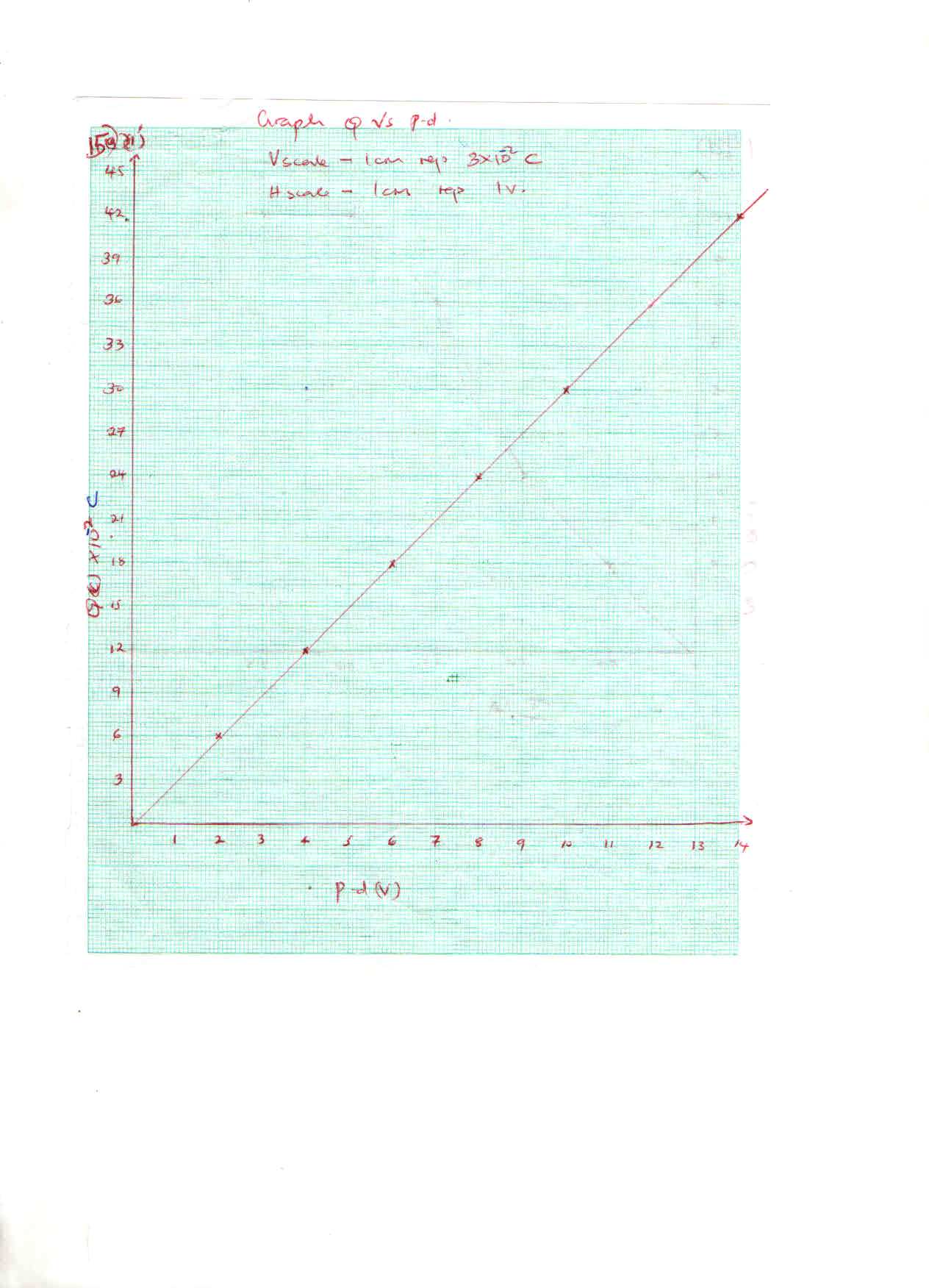 (ii)  =  = 0.03c/v(iii) Capacitance – Ability of a capacitor to store charge.(iv) Work done = Area under the graph for 0.1 to 0.3C	 x 6.4 x 0.216. (a) (i) Frequency – The number of oscillations per second  1		(ii) Wavelength – Distance between two successive crests or troughs.	(b) 	1	(c)						 1					(d) 	Equal speed  1		Equal amplitude  1		Same frequency  1	(e) 	(i) 0.2m		(ii) T = 0.4 seconds		f =    ½ 		=  = 25Hz  ½ 	(f) 	2.42 = ,		V =   1, V = 1.24 x 108m/s17. (a)V=IR→ The current flowing through a conductor is directly proportional to the potential  different       	across it provided temperature and other physical conditions are kept constant.(b)(i) R=  = = 35.71(ii)Since the graph is a straight line1 the conductor obeys Ohm’s law1(iii)Length of conductor.Nature of material.Cross –sectional area of the conductor.Temperature difference between the ends of a conductor.											Any 3(1mark each)(iv) V = IR, R =  =   1= 2  1 18 (a) A device used for regulating excess current in a circuit.1(b)Has low melting point1(c)Power is the energy change rate of 1 joule1 per second or power is the flow of energy per second.(d) (i) P =   1=  = 60.63 1W	(ii) P = VI, I =   1 =   1 = 0.25A	(e)So that the liquid being heated totally covers the heater hence energy absorbed by the liquid is distributed throughout the liquid by convection.1119(a)A form of iron ore which attracts some materials when they are brought near it.1(b)Directional property.1Magnetic  poles1(c)Hard magnetic materials are hard to magnetise but retain magnetism for long once magnetised.1Soft magnetic materials are easily magnetized and also lose magnetism easily.1(d) e) i)   A   ii)   B   iii)  A – Can be used to make cores of electromagnets          B – Can be used to make permanent magnets used in loud speakers